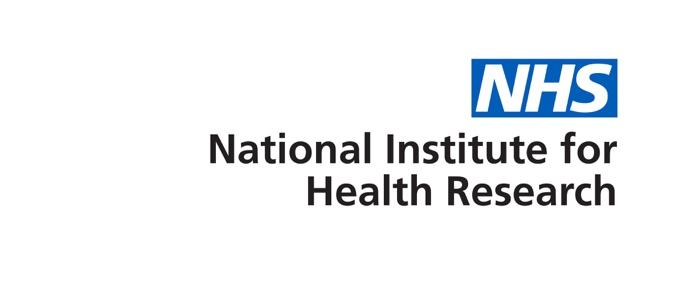 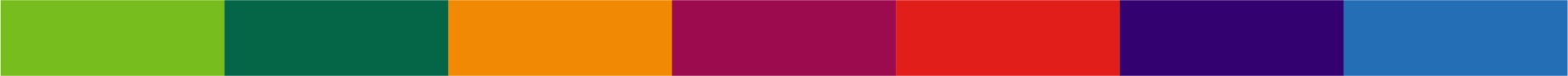 Resource Sheet for NIHR Think Research Rare Diseases Patient Day Training Sessions                    Sessions: Data and Research, Genomics, Social Media and Working with Industry           ------------------------------------------------------------------------------------------------------------------------------------------------------------- Data and Research useful websitesUnderstanding patient data Managing Ethico-social, technical and administrative issues in data accessWellcome Trust report on public attitudes to commercial access to health dataMedical Research Council and Data sharingUniversity of Cambridge PHG FoundationUK Data ArchiveEuropean Genome-Phenome ArchiveGlobal Alliances responsible genomic data sharingRepositive platform for researchers to search for genomic data
GDPR    Summary of key changes on GDPR   MRC GDPR implementation guidanceData protection changes in 2018: what does that mean for research? (HRA)Guide to the General Data Protection Regulation (ICO)Genomics useful websitesGenomics EnglandGenomics Education ProgrammeA Brief Guide to Genomics (NIH)Social Media useful websitesRare Disease UK animated GIFF for Rare Disease Day  Pompe Disease Christmas Jingle helping to raise awarenessRare Disease and Social Media: Making ConnectionsSocial Media Image Size Cheat Sheet (USA company)Blog showing 60+ Social Networking sitesWorking with Industry useful websitesJames Lind Alliance and Priority Setting Partnerships		Findacure e-learning portalUEA's Toolkit for producing patient informationMcKinsey launching a rare disease drug in a patient centric worldLife Sciences Sector Documents (UK Government)Please note this is just an example of sites that we have selected